Makarenko Sergey GeorgiyevichGeneral details:Certificates:Experience:Documents and further information:I have sertificate of competency of second class engineer on ships powered by main propulsion machinery of 3000 kW propulsion power or morePosition applied for: 2nd EngineerDate of birth: 21.06.1968 (age: 49)Citizenship: UkraineResidence permit in Ukraine: YesCountry of residence: UkraineCity of residence: ZaporizhiaContact Tel. No: +38 (061) 214-94-48 / +38 (067) 751-41-77E-Mail: s.makarenko68@yandex.uaU.S. visa: NoE.U. visa: NoUkrainian biometric international passport: Not specifiedDate available from: 01.01.2016English knowledge: ModerateMinimum salary: 3000 $ per month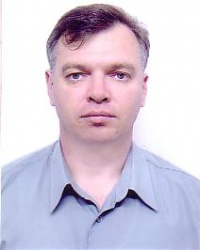 DocumentNumberPlace of issueDate of expirySeamanâs passportAB 456424Mariupol16.02.2017Tourist passport1-0129/13 AMIMariupol31.12.2016TypeNumberPlace of issueDate of expiryBasic safety1-0129/13 AMIMariupol31.12.2016Proficiency in survival craft2-0107/13 AMIMariupol31.12.2016Advanced fire fighting3-0107/13 AMIMariupol31.12.2016Medical first aid5-0062/13 AMIMariupol31.12.2016Carriage of dangerous and hazarardous substances1876 HCMariupol21.02.2018Maintenance of electrical engineering1936/2013Mariupol00.00.0000Certificate of competency00152/2013/06Mariupol31.12.2016PositionFrom / ToVessel nameVessel typeDWTMEBHPFlagShipownerCrewing2nd Engineer11.03.2014-20.05.2014TinaDry Cargo6200SKL2*1300IRANParsian Golden Sea Shiping coKSS - trans2nd Engineer23.10.2013-11.03.2014SamanDry Cargo6200SKL2*1300IRANParsian Golden Sea Shiping co.KSS - trans3rd Engineer18.10.2012-04.02.2013Medazov JuliaContainer Ship6 000MAK4 000MaltaMedazov RosaSHOKK3rd Engineer13.05.2012-30.09.2012Medazov VictoriaContainer Ship5 025MAN B&W5 800St. Vincent and GrenMedazov Victoria Co. Ltd.SHOKK3rd Engineer28.03.2011-22.10.2011Sea DreamBulk Carrier26 000MEP - MAN13 350MaltaNadezhda Marine Ltd.SHOKK4th Engineer21.06.2009-28.11.2009Sea StarBulk Carrier28 000B&W11 000SlovacJetty Holding Co ltd.Sudoservice - Ukraine4th Engineer17.09.2008-12.03.2009MakeevkaBulk Carrier28 000B&W10 700UkraineComercial Fleet of DonbassUkrAzovCreing